с. Кичменгский ГородокО награждении Почетной грамотой Муниципального Собрания Кичменгско-Городецкого муниципального района Китаевой Т.В.Рассмотрев ходатайство бюджетного дошкольного образовательного учреждения Кичменгско-Городецкого муниципального района «Детский сад «Ивушка», представленные документы о награждении, в соответствии с Положением «О поощрениях Муниципального Собрания Кичменгско-Городецкого муниципального района Вологодской области», утвержденным решением Муниципального Собрания от 22.01.2016 № 229 и представлением постоянной комиссии мандатной и вопросам местного самоуправления, Муниципальное Собрание РЕШИЛО: Наградить Китаеву Тамару Владимировну, старшую медицинскую сестру бюджетного дошкольного образовательного учреждения Кичменгско-Городецкого муниципального района «Детский сад «Ивушка» Почетной грамотой Муниципального Собрания Кичменгско-Городецкого муниципального района за многолетний добросовестный труд, высокий профессионализм и значимые результаты.Настоящее решение вступает в силу со дня его принятия.Глава района                                                                                    Л.Н. Дьякова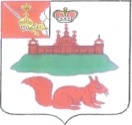 МУНИЦИПАЛЬНОЕ СОБРАНИЕКИЧМЕНГСКО-ГОРОДЕЦКОГО МУНИЦИПАЛЬНОГО РАЙОНАВОЛОГОДСКОЙ ОБЛАСТИМУНИЦИПАЛЬНОЕ СОБРАНИЕКИЧМЕНГСКО-ГОРОДЕЦКОГО МУНИЦИПАЛЬНОГО РАЙОНАВОЛОГОДСКОЙ ОБЛАСТИМУНИЦИПАЛЬНОЕ СОБРАНИЕКИЧМЕНГСКО-ГОРОДЕЦКОГО МУНИЦИПАЛЬНОГО РАЙОНАВОЛОГОДСКОЙ ОБЛАСТИРЕШЕНИЕРЕШЕНИЕРЕШЕНИЕот28.06.2018№82